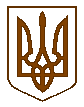 ЧЕРГОВІ МІСЦЕВІ ВИБОРИ25 жовтня 2020 рокуЛьвівська обласна територіальна виборча комісіяЛьвівська областьПОСТАНОВАЛьвівська обласна радавул. Володимира Винниченка, 18, м. Львів19 год. 10 хв.07 жовтня 2020 року										№ 35Про скасування реєстрації кандидатів у депутати Львівської обласної ради,включених до єдиного та територіальних виборчих списків місцевих організацій політичних партій на чергових виборах депутатів Львівської обласної ради 25 жовтня 2020 рокуДо Львівської обласної територіальної виборчої комісії 5-6 жовтня 2020 року надійшли заяви від Львівської обласної організації Політичної Партії «ЗА МАЙБУТНЄ», кандидата у депутати до обласної ради від Львівської обласної організації політичної партії «Об’єднання «Самопоміч» та Львівською обласною партійною організацією Політичної партії «Духовна Україна», разом з іншими документами щодо скасування реєстрації кандидатів у депутати Львівської обласної ради, висунутих на конференціях цих організацій політичних партій та включених до єдиного та територіальних виборчих списків кандидатів у депутати Львівської обласної ради вказаних місцевих організацій політичних партій.Розглянувши зазначені документи, Львівська обласна територіальна виборча комісія встановила їх відповідність вимогам Виборчого кодексу України.Враховуючи викладене, відповідно до частини четвертої статті 231, пункту першого частини першої статті 231 Виборчого кодексу України, керуючись постановами Центральної виборчої комісії від 10 серпня 2020 року № 173 "Про Порядок організації роботи та ведення діловодства виборчих комісій з виборів Президента України, народних депутатів України, місцевих виборів" та від 25 серпня 2020 року № 200 "Про Порядок інформування Центральної виборчої комісії про перебіг виборчого процесу місцевих виборів", Львівська обласна територіальна виборча комісія  п о с т а н о в л я є:1. Скасувати реєстрацію Степаненка Петра Володимировича – кандидата у депутати до Львівської обласної ради від Львівською обласною партійною організацією Політичної партії «Духовна Україна» та виключити його з єдиного (№ 35) та територіального (ТВО № 7 - № 1) виборчих списків організації цієї партії у звʼязку із вибуттям з балотування (смертю).2. Скасувати реєстрацію Бербиха Андрія Дмитровича – кандидата у депутати до Львівської обласної ради від Львівської обласної організації Політичної Партії «ЗА МАЙБУТНЄ» та виключити його з єдиного (№ 83) та територіального (ТВО № 6 - № 8) виборчих списків організації цієї партії у звʼязку із зверненням Львівської обласної організації Політичної Партії «ЗА МАЙБУТНЄ».3. Скасувати реєстрацію Проць Оксани Михайлівни – кандидата у депутати до Львівської обласної ради від Львівської обласної організації політичної партії «Об’єднання «Самопоміч» та виключити її з єдиного (№ 36) та територіального (ТВО № 1 - № 7) виборчих списків організації цієї партії у звʼязку із зверненням кандидата у депутати із заявою про відмову від балотування (заява подана до обласної виборчої комісії особисто).4. Копію цієї постанови видати представникам вищезазначених місцевих організацій політичних партій в обласній територіальній виборчій комісії.5. Цю постанову оприлюднити на офіційному веб-сайті Львівської обласної ради та веб-сайті Агенції інформації та аналітики «Гал-інфо».6. Відомості про скасування реєстрації кандидатів у депутати, включених до єдиного та територіальних виборчих списків місцевих організацій політичних партій на чергових виборах депутатів Львівської обласної ради 25 жовтня 2020 року надати відповідному органу ведення Державного реєстру виборців для подальшого надсилання Центральній виборчій комісії.Голова Львівської обласної ТВК							Андрій ЛОЗИНСЬКИЙСекретар засідання Львівської обласної ТВК					Оксана ГАВРИЛІВ